CONCURSO PÚBLICO DE AGENTE DE ORGANIZAÇÃO ESCOLARLISTA DE VAGAS E ESCOLAS ATENDIDAS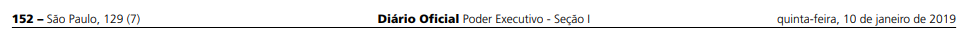 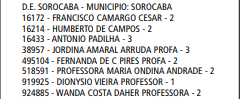 